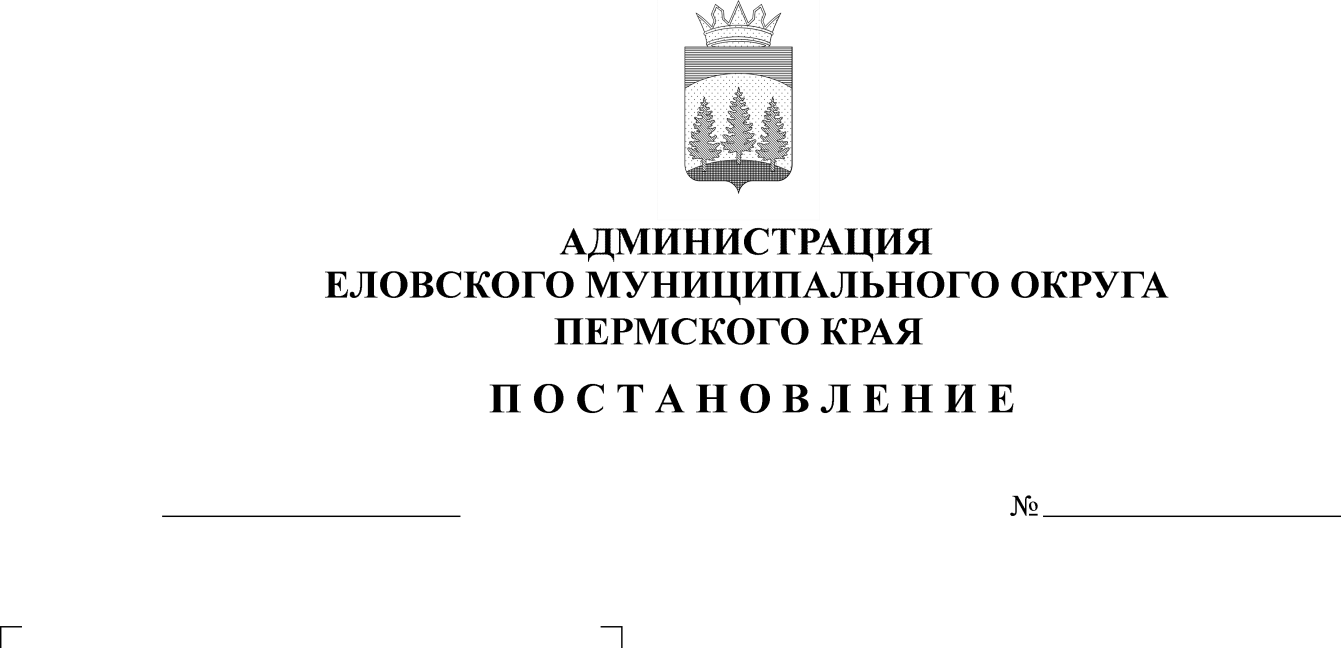 В соответствии Федеральным законом от 31 июля 2020 г. № 248-ФЗ «О государственном контроле (надзоре) и муниципальном контроле в Российской Федерации», постановлением Правительства Российской Федерации от 13 февраля 2017 г. № 177 «Об утверждении общих требований к разработке и утверждению проверочных листов (списков контрольных вопросов)»Администрация Еловского муниципального округа Пермского края ПОСТАНОВЛЯЕТ:1. Утвердить прилагаемую форму проверочного листа (списка контрольных вопросов), применяемого при осуществлении муниципального земельного контроля на территории Еловского муниципального округа Пермского края.2. Настоящее постановление обнародовать на официальном сайте газеты «Искра Прикамья» и официальном сайте Еловского муниципального округа Пермского края.3. Постановление вступает в силу со дня его официального обнародования.4. Контроль за исполнением постановления возложить на заместителя главы Администрации Еловского муниципального округа по развитию инфраструктуры.Глава муниципального округа -глава администрации Еловскогомуниципального округа Пермского края                                               А.А. ЧечкинУТВЕРЖДЕНАпостановлением Администрации Еловского муниципального округаПермского краяот 03.03.2022 № 102-пФОРМАПРОВЕРОЧНЫЙ ЛИСТ(список контрольных вопросов), применяемый при осуществлении муниципального земельного контроля на территории Еловского муниципального округа Пермского края---------------------------------------------------------------------------------------(наименование органа муниципального  земельного контроля)Муниципальный земельный контроль(вид контроля)1. Наименование юридического лица, фамилия, имя, отчество (при наличии), индивидуального предпринимателя, гражданина (контролируемое лицо):___________________________________2. Место проведения проверки с заполнением проверочного листа и(или) используемые юридическим лицом, индивидуальным предпринимателем, гражданином (контролируемое лицо) земельные участки ____________________________________________________________3. Реквизиты распоряжения о проведении проверки в отношении юридического лица, индивидуального предпринимателя, гражданина:________________________________________(номер, дата распоряжения о проведении проверки юридического лица, индивидуального предпринимателя, гражданина)4. Учетный номер проверки и дата присвоения учетного номера проверки в едином реестре проверок _______________________________________________(указывается учетный номер проверки и дата его присвоения в едином реестре проверок)5. Форма проверочного листа утверждена постановлением администрации Еловского муниципального округа Пермского края от ____________ № _________6. Должность, фамилия и инициалы должностного(ых) лица (лиц), проводящего(их) контрольное мероприятие и заполняющего(их) проверочный лист ______________________________________________________________7. Перечень вопросов, отражающих содержание обязательных требований и (или) требований, установленных муниципальными правовыми актами, ответы на которые однозначно свидетельствуют о соблюдении или несоблюдении юридическим лицом, индивидуальным предпринимателем, гражданами, обязательных требований и (или) требований, установленных муниципальными правовыми актами, составляющих предмет проверки:«______» ___________________ 20_____ г.(указывается дата заполнения проверочного листа)Должностное лицо, проводящее проверку и заполняющее проверочный лист __________________ _________________________                                            (подпись)                          (Ф.И.О.)Контролируемое лицо__________________________________________________________________________________________________________________________________ ___________________________________________ ___ ______________(подпись)                                 (Ф.И.О.)Примечание: данный проверочный лист является базовым, и указанные требования распространяются на проверяемое лицо только в соответствии с его осуществляемыми видами деятельности.Проверочные листы не могут возлагать на контролируемое лицо обязанность по соблюдению обязательных требований, не предусмотренных законодательством Российской Федерации.N п/пКонтрольный вопрос (вопросы, отражающие содержание обязательных требований)Реквизиты нормативных правовых актов, содержащих обязательные требования (ответственность за нарушение обязательных требований)Ответы на вопросыОтветы на вопросыОтветы на вопросыN п/пКонтрольный вопрос (вопросы, отражающие содержание обязательных требований)Реквизиты нормативных правовых актов, содержащих обязательные требования (ответственность за нарушение обязательных требований)ДаНетНе требуется1.Имеются ли у контролируемого лица права на используемый земельный участок (правоустанавливающие документы, либо основания возникновения права на земельный участок), предусмотренные законодательством Российской Федерации?пункт 1 статьи 25 Земельного кодекса Российской Федерации (статья 7.1. Ко АП РФ)2.Используется ли контролируемым лицом земельный участок в соответствии с установленным целевым назначением и (или) видом разрешенного использования, согласно правоустанавливающим документам?пункт 2 статьи 7, статья 42 Земельного кодекса Российской Федерации (статья 8.8 .Ко АП РФ)3.Зарегистрированы ли права либо обременение на используемый земельный участок (используемые земельные участки, часть земельного участка) в порядке, установленном Федеральным законом от 13 июля 2015 г.           № 218-ФЗ "О государственной регистрации недвижимости"?пункт 1 статьи 26 Земельного кодекса Российской Федерации, статья 8.1. Гражданского кодекса Российской Федерации4.Соответствует ли площадь используемого контролируемым лицом земельного участка площади земельного участка, указанной в правоустанавливающих документах?пункт 1 статьи 25 пункт 1 статьи 26 Земельного кодекса Российской Федерации (статья 7.1. Ко АП РФ)5.Соответствует ли положение поворотных точек границ земельного участка, используемого контролируемым лицом, сведениям о положении точек границ земельного участка, указанным в Едином государственном реестре недвижимости?пункт 3 статьи 6, пункт 1 статьи 25 Земельного кодекса Российской Федерации6.В случаях если использование земельного участка (земельных участков), находящегося в государственной или муниципальной собственности, на основании разрешения на использование земель или земельных участков привело к порче либо уничтожению плодородного слоя почвы в границах таких земель или земельных участков, приведены ли земли или земельные участки в состояние, пригодное для использования в соответствии с разрешенным использованием?пункт 5 статьи 13, подпункт 1 статьи 39.35 Земельного кодекса Российской Федерации (статья 8.8. КоАП РФ)7.Используется ли контролируемым лицом земельный участок, предназначенный для сельскохозяйственного производства, для жилищного или иного строительства, в указанных целях в течение установленного срока?пункт 2 статьи 45 Земельного кодекса Российской Федерации